Publicado en PLAYA DEL CARMEN el 21/10/2021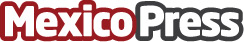 Aseguran millonaria inversión en área inmobiliaria de la Riviera Maya, informa la AMPIEn rueda de prensa, el consejo de la Asociación Mexicana de Profesionales Inmobiliarios (AMPI) de Playa del Carmen, hizo público un balance de los números que ha ocasionado la crisis sanitaria por el Covid-19Datos de contacto:Miguel Gutiérrez984 150 2338Nota de prensa publicada en: https://www.mexicopress.com.mx/aseguran-millonaria-inversion-en-area Categorías: Inmobiliaria Finanzas Quintana Roo http://www.mexicopress.com.mx